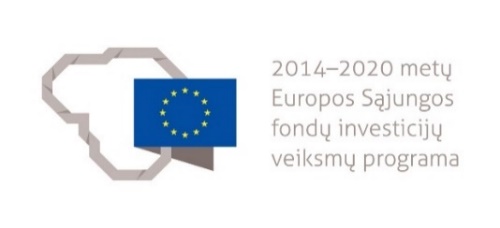 NEFORMALIOJO PROFESINIO MOKYMO PROGRAMA1. PROGRAMOS APIBŪDINIMAS1.1. Programos pavadinimas lietuvių kalba1.2. Programos valstybinis kodas (suteikiamas įregistravus programą)1.3. Švietimo sritis1.4. Švietimo posritis / posričiai1.5. Programos apimtis mokymosi kreditais1.6. Programos apimtis akademinėmis valandomis kontaktiniam darbui, jų pasiskirstymas teoriniam ir praktiniam mokymui1.7. Minimalūs reikalavimai, norint mokytis pagal programą (jeigu nustatyta)1.8. Programoje įgyjamos ar tobulinamos kompetencijos1.9. Papildomi reikalavimai mokymą pagal programą užsakančios ir (ar) mokymą finansuojančios institucijos2. PROGRAMOS TURINYS3. MODULIŲ APRAŠAIModulio pavadinimas – Saldžiųjų patiekalų gaminimas ir patiekimas__________________________Programa parengta įgyvendinant Projektą „Suaugusiųjų švietimo sistemos plėtra suteikiant besimokantiems asmenims bendrąsias ir pagrindines kompetencijas“  Nr. 09.4.2-ESFA-V-715-01-0002Saldžiųjų patiekalų gaminimo ir apipavidalinimo neformaliojo profesinio mokymo programaN32101304Paslaugos asmenimsViešbučių ir maitinimo paslaugos5 90 akademinių valandų kontaktiniam darbui, iš kurių 27 akademinių valandų skiriama teoriniam mokymui, 63 akademinių valandų – praktiniam mokymui.Pagrindinis išsilavinimasEil. Nr.Kompetencijos pavadinimas Kvalifikacijos pavadinimas, lygis pagal Lietuvos kvalifikacijų sandarą, jos valstybinis kodasProfesinio standarto pavadinimas, jo valstybinis kodas1.Apskaičiuoti reikiamą maisto produktų ir žaliavų kiekį Virėjas, LTKS IIIApgyvendinimo ir maitinimo paslaugų sektoriaus profesinis standartas, PSI012.Parinkti ir paruošti maisto produktus ir žaliavas saldžiųjų patiekalų gamybai Virėjas, LTKS IIIApgyvendinimo ir maitinimo paslaugų sektoriaus profesinis standartas, PSI013.Gaminti ir patiekti saldžiuosius patiekalus Virėjas, LTKS IIIApgyvendinimo ir maitinimo paslaugų sektoriaus profesinis standartas, PSI01Jei asmens mokymas yra finansuojamas iš Užimtumo tarnybos lėšų, asmeniui, baigusiam programą yra būtinas įgytų kompetencijų vertinimas.Modulio pavadinimas (valstybinis kodas)Modulio LTKS lygisKompetencija(-os)Kompetencijos(-jų) pasiekimą nurodantys mokymosi rezultataiModulio apimtis mokymosi kreditaisAkademinės valandos kontaktiniam darbuiAkademinės valandos kontaktiniam darbuiAkademinės valandos kontaktiniam darbuiModulio pavadinimas (valstybinis kodas)Modulio LTKS lygisKompetencija(-os)Kompetencijos(-jų) pasiekimą nurodantys mokymosi rezultataiModulio apimtis mokymosi kreditaisTeoriniam mokymuiPraktiniam mokymuiIš visoSaldžiųjų patiekalų gaminimas ir patiekimasIIIApskaičiuoti reikiamą maisto produktų ir žaliavų kiekį.Apskaičiuoti reikiamą maisto produktų ir žaliavų kiekį patiekalams gaminti.Naudotis kalkuliacijos ir technologijos kortelėmis ruošiant patiekalus.5276390Saldžiųjų patiekalų gaminimas ir patiekimasIIIParinkti ir paruošti maisto produktus ir žaliavas saldžiųjų patiekalų gamybai.Apibūdinti maisto produktus ir žaliavas, jų savybes, maistinę vertę.Apibrėžti maisto produktų ir žaliavų kokybės reikalavimus, laikymo sąlygas ir realizavimo terminus.Parinkti maisto produktus ir žaliavas pagal saldžiųjų patiekalų gamybos technologijos korteles.Saugiai dirbti saldžiųjų patiekalų gaminimo įrenginiais ir įrankiais, laikantis geros higienos praktikos taisyklių.Ruošti maisto produktus ir žaliavas saldiesiems patiekalams gaminti.5276390Saldžiųjų patiekalų gaminimas ir patiekimasIIIGaminti ir patiekti saldžiuosius patiekalus.Apibūdinti saldžiųjų patiekalų rūšis, jų asortimentą.Apibrėžti kokybės reikalavimus, keliamus saldiesiems patiekalams, jų laikymo sąlygas ir realizavimo terminus.Ruošti saldžiuosius patiekalus.Apipavidalinti ir patiekti saldžiuosius patiekalus.5276390Valstybinis kodasModulio LTKS lygisIIIIIIIIIIIIIIIApimtis mokymosi kreditais55555Asmens pasirengimo mokytis modulyje reikalavimai (jei taikoma)NetaikomaNetaikomaNetaikomaNetaikomaNetaikomaKompetencijosMokymosi rezultataiRekomenduojamas turinys mokymosi rezultatams pasiektiAkademinės valandos kontaktiniam darbuiAkademinės valandos kontaktiniam darbuiAkademinės valandos kontaktiniam darbuiKompetencijosMokymosi rezultataiRekomenduojamas turinys mokymosi rezultatams pasiektiTeoriniam mokymuiPraktiniam mokymuiIš viso1. Apskaičiuoti reikiamą maisto produktų ir žaliavų kiekį.1.1. Apskaičiuoti reikiamą maisto produktų ir žaliavų kiekį patiekalams gaminti.Tema. Maisto produktų ir žaliavų normos ir jų sunaudojamas kiekisMaisto produktų ir žaliavų sunaudojimo normosReikiamo maisto produktų ir žaliavų kiekio apskaičiavimas pusgaminiams, patiekalams gaminti, naudojantis informacinėmis technologijomis2241. Apskaičiuoti reikiamą maisto produktų ir žaliavų kiekį.1.2. Naudotis kalkuliacijos ir technologijos kortelėmis ruošiant patiekalus.Tema. Technologijos kortelėsTechnologijos kortelės rekvizitaiTechnologijų kortelių naudojimo principai1342. Parinkti ir paruošti maisto produktus ir žaliavas saldžiųjų patiekalų gamybai.2.1. Apibūdinti maisto produktus ir žaliavas, jų savybes, maistinę vertę.Tema. Vaisiai, uogos, riešutai ir daržovėsMaistinės medžiagos, būtinos visavertei mitybaiVaisių, uogų ir riešutų klasifikavimas pagal sandarąVaisių, uogų, riešutų ir daržovių maistinė vertė1122. Parinkti ir paruošti maisto produktus ir žaliavas saldžiųjų patiekalų gamybai.2.1. Apibūdinti maisto produktus ir žaliavas, jų savybes, maistinę vertę.Tema. Maistiniai priedaiMaistinių priedų klasifikavimas ir jų apibūdinimas1122. Parinkti ir paruošti maisto produktus ir žaliavas saldžiųjų patiekalų gamybai.2.1. Apibūdinti maisto produktus ir žaliavas, jų savybes, maistinę vertę.Tema. Pienas ir pieno produktaiPieno ir jo produktų klasifikavimas ir apibūdinimasPieno ir jo produktų maistinė vertė1122. Parinkti ir paruošti maisto produktus ir žaliavas saldžiųjų patiekalų gamybai.2.1. Apibūdinti maisto produktus ir žaliavas, jų savybes, maistinę vertę.Tema. Kiaušiniai ir jų produktaiKiaušiniai ir jų produktai, klasifikavimasKiaušinių produktų maistinė vertė1122. Parinkti ir paruošti maisto produktus ir žaliavas saldžiųjų patiekalų gamybai.2.1. Apibūdinti maisto produktus ir žaliavas, jų savybes, maistinę vertę.Tema. Maistiniai riebalaiMaistinių riebalų klasifikavimasMaistinių riebalų maistinė vertė1122. Parinkti ir paruošti maisto produktus ir žaliavas saldžiųjų patiekalų gamybai.2.1. Apibūdinti maisto produktus ir žaliavas, jų savybes, maistinę vertę.Tema. Konditerinės žaliavos, kildinimo medžiagosKonditerinės žaliavosKildinimo medžiagos1122. Parinkti ir paruošti maisto produktus ir žaliavas saldžiųjų patiekalų gamybai.2.1. Apibūdinti maisto produktus ir žaliavas, jų savybes, maistinę vertę.Tema. Grūdinių kultūrų produktaiGrūdinių kultūrų produktų klasifikacija ir maistinė vertėMiltų kokybės rodikliai1122. Parinkti ir paruošti maisto produktus ir žaliavas saldžiųjų patiekalų gamybai.2.1. Apibūdinti maisto produktus ir žaliavas, jų savybes, maistinę vertę.Tema. Maisto produktų ir žaliavų, reikalingų saldžiųjų patiekalų pusgaminiams gaminti, paruošimasMaisto produktų ir žaliavų, reikalingų saldiesiems patiekalams gaminti, paruošimo būdai222. Parinkti ir paruošti maisto produktus ir žaliavas saldžiųjų patiekalų gamybai.2.2. Apibrėžti maisto produktų ir žaliavų kokybės reikalavimus, laikymo sąlygas ir realizavimo terminus.Tema. Kokybės reikalavimai, keliami maisto produktams ir žaliavomsMaisto produktų ir žaliavų jusliniai kokybės rodikliai0,511,52. Parinkti ir paruošti maisto produktus ir žaliavas saldžiųjų patiekalų gamybai.2.2. Apibrėžti maisto produktų ir žaliavų kokybės reikalavimus, laikymo sąlygas ir realizavimo terminus.Tema. Maisto produktų ir žaliavų laikymo sąlygos bei realizavimo terminaiMaisto produktų ir žaliavų laikymo sąlygos ir realizavimo terminai.Maisto produktų ir žaliavų šviežumo ir gedimo požymių atpažinimo metodai0,522,52. Parinkti ir paruošti maisto produktus ir žaliavas saldžiųjų patiekalų gamybai.2.3. Parinkti maisto produktus ir žaliavas pagal saldžiųjų patiekalų gamybos technologijos korteles.Tema. Maisto produktų ir žaliavų, reikalingų saldiesiems patiekalams gaminti, parinkimasMaisto produktų ir žaliavų, reikalingų saldiesiems patiekalams gaminti, parinkimas pagal technologijos korteles222. Parinkti ir paruošti maisto produktus ir žaliavas saldžiųjų patiekalų gamybai.2.4. Saugiai dirbti saldžiųjų patiekalų gaminimo įrenginiais ir įrankiais, laikantis geros higienos praktikos taisyklių.Tema. Technologinių įrenginių ir įrankių, skirtų maisto produktams ir žaliavoms apdoroti, parinkimasTechnologinių įrenginių ir įrankių parinkimas, atsižvelgiant į technologinį procesą ir gamybos apimtįTechnologinių įrenginių ir įrankių paruošimas darbui1232. Parinkti ir paruošti maisto produktus ir žaliavas saldžiųjų patiekalų gamybai.2.5. Ruošti maisto produktus ir žaliavas saldiesiems patiekalams gaminti.Tema. Darbo vietos saldiesiems patiekalams gaminti parengimasDarbo vieta, atitinkanti darbuotojų saugos ir sveikatos darbe reikalavimus ir tinkama konkretiems gamybos procesams atlikti222. Parinkti ir paruošti maisto produktus ir žaliavas saldžiųjų patiekalų gamybai.2.5. Ruošti maisto produktus ir žaliavas saldiesiems patiekalams gaminti.Tema. Maisto produktų ir žaliavų mechaninis, terminis apdorojimas, proceso eiliškumasTechnologinio proceso eiliškumasMaisto produktų ir žaliavų mechaninis apdorojimasMaisto produktų ir žaliavų terminis apdorojimas2243. Gaminti ir patiekti saldžiuosius patiekalus.3.1. Apibūdinti saldžiųjų patiekalų rūšis, jų asortimentą.Tema. Saldžiųjų patiekalų klasifikacija, asortimentasSaldžiųjų patiekalų klasifikavimasSaldžiųjų patiekalų asortimentas2243. Gaminti ir patiekti saldžiuosius patiekalus.3.1. Apibūdinti saldžiųjų patiekalų rūšis, jų asortimentą.Tema. Saldžiųjų patiekalų naujausios gaminimo tendencijos, taikant naujausias technologijasNaujausios saldžiųjų patiekalų gaminimo tendencijos, taikant naujausias technologijas1453. Gaminti ir patiekti saldžiuosius patiekalus.3.2. Apibrėžti kokybės reikalavimus, keliamus saldiesiems patiekalams, jų laikymo sąlygas ir realizavimo terminus.Tema. Saldžiųjų patiekalų kokybės vertinimo kriterijaiSaldžiųjų patiekalų kokybės rodikliaiSaldžiųjų patiekalų kokybės vertinimas jusliniu būdu1123. Gaminti ir patiekti saldžiuosius patiekalus.3.2. Apibrėžti kokybės reikalavimus, keliamus saldiesiems patiekalams, jų laikymo sąlygas ir realizavimo terminus.Tema. Saldžiųjų patiekalų laikymo sąlygos ir realizavimo terminaiSaldžiųjų patiekalų laikymo sąlygosSaldžiųjų patiekalų realizavimo terminai1123. Gaminti ir patiekti saldžiuosius patiekalus.3.3. Ruošti saldžiuosius patiekalus.Tema. Saldžiųjų patiekalų gamybos technologinio proceso nuoseklumasSaldžiųjų patiekalų gamybos procesasFlambiravimas1233. Gaminti ir patiekti saldžiuosius patiekalus.3.3. Ruošti saldžiuosius patiekalus.Tema. Saldžiųjų patiekalų gaminimasVaisinio saldžiojo patiekalo gaminimas pagal technologijos kortelę ir laikantis gamybos proceso nuoseklumo1783. Gaminti ir patiekti saldžiuosius patiekalus.3.3. Ruošti saldžiuosius patiekalus.Tema. Drebutinių saldžiųjų patiekalų gaminimasDrebutinio saldžiojo patiekalo gaminimas pagal technologijos kortelę ir laikantis gamybos proceso nuoseklumo1563. Gaminti ir patiekti saldžiuosius patiekalus.3.3. Ruošti saldžiuosius patiekalus.Tema. Kremų gaminimasKremo gaminimas pagal technologijos kortelę ir laikantis gamybos proceso nuoseklumo2463. Gaminti ir patiekti saldžiuosius patiekalus.3.3. Ruošti saldžiuosius patiekalus.Tema. Karštųjų desertų gaminimasKarštojo deserto gaminimas pagal technologijos kortelę ir laikantis gamybos proceso nuoseklumo1343. Gaminti ir patiekti saldžiuosius patiekalus.3.3. Ruošti saldžiuosius patiekalus.Tema. Užšaldytų desertų gaminimasLedų gaminimas pagal technologijos kortelę ir laikantis gamybos proceso nuoseklumo1563. Gaminti ir patiekti saldžiuosius patiekalus.3.4. Apipavidalinti ir patiekti saldžiuosius patiekalus.Tema. Indų saldiesiems patiekalams parinkimasIndų, skirtų saldiesiems patiekalams patiekti, įvairovėIndų, skirtų saldiesiems patiekalams patiekti, parinkimas113. Gaminti ir patiekti saldžiuosius patiekalus.3.4. Apipavidalinti ir patiekti saldžiuosius patiekalus.Tema. Saldžiųjų patiekalų apipavidalinimas, dekoravimas ir patiekimasSaldžiųjų patiekalų patiekimo ir komponavimo taisyklėsSaldžiųjų patiekalų dekoravimas šokoladu, vaisiais ir kt.134Mokymosi pasiekimų vertinimo kriterijai Pasirūpinta tinkama ir tvarkinga išvaizda, dėvėti švarūs ir tinkami darbo drabužiai bei apavas. Dirbant laikytasi asmens higienos reikalavimų, darbo poza atitiko ergonominius reikalavimus. Maisto produktai ir žaliavos parinkti pagal saldžiųjų patiekalų gamybos technologijos korteles, apskaičiuotas reikalingas jų kiekis. Taikant saldžiųjų patiekalų gamybos technologiją, saugiai pademonstruoti skirtingų technologinių procesų atlikimo būdai ir veiksmai. Saldusis patiekalas pagamintas ir apipavidalintas laikantis gaminimo nuoseklumo. Patiekalas patiektas laikantis saldžiųjų patiekalų patiekimo reikalavimų. Įvertinta saldžiojo patiekalo kokybė jusliniu būdu. Pagal geros higienos praktikos taisykles sutvarkyta darbo zona.Pasirūpinta tinkama ir tvarkinga išvaizda, dėvėti švarūs ir tinkami darbo drabužiai bei apavas. Dirbant laikytasi asmens higienos reikalavimų, darbo poza atitiko ergonominius reikalavimus. Maisto produktai ir žaliavos parinkti pagal saldžiųjų patiekalų gamybos technologijos korteles, apskaičiuotas reikalingas jų kiekis. Taikant saldžiųjų patiekalų gamybos technologiją, saugiai pademonstruoti skirtingų technologinių procesų atlikimo būdai ir veiksmai. Saldusis patiekalas pagamintas ir apipavidalintas laikantis gaminimo nuoseklumo. Patiekalas patiektas laikantis saldžiųjų patiekalų patiekimo reikalavimų. Įvertinta saldžiojo patiekalo kokybė jusliniu būdu. Pagal geros higienos praktikos taisykles sutvarkyta darbo zona.Pasirūpinta tinkama ir tvarkinga išvaizda, dėvėti švarūs ir tinkami darbo drabužiai bei apavas. Dirbant laikytasi asmens higienos reikalavimų, darbo poza atitiko ergonominius reikalavimus. Maisto produktai ir žaliavos parinkti pagal saldžiųjų patiekalų gamybos technologijos korteles, apskaičiuotas reikalingas jų kiekis. Taikant saldžiųjų patiekalų gamybos technologiją, saugiai pademonstruoti skirtingų technologinių procesų atlikimo būdai ir veiksmai. Saldusis patiekalas pagamintas ir apipavidalintas laikantis gaminimo nuoseklumo. Patiekalas patiektas laikantis saldžiųjų patiekalų patiekimo reikalavimų. Įvertinta saldžiojo patiekalo kokybė jusliniu būdu. Pagal geros higienos praktikos taisykles sutvarkyta darbo zona.Pasirūpinta tinkama ir tvarkinga išvaizda, dėvėti švarūs ir tinkami darbo drabužiai bei apavas. Dirbant laikytasi asmens higienos reikalavimų, darbo poza atitiko ergonominius reikalavimus. Maisto produktai ir žaliavos parinkti pagal saldžiųjų patiekalų gamybos technologijos korteles, apskaičiuotas reikalingas jų kiekis. Taikant saldžiųjų patiekalų gamybos technologiją, saugiai pademonstruoti skirtingų technologinių procesų atlikimo būdai ir veiksmai. Saldusis patiekalas pagamintas ir apipavidalintas laikantis gaminimo nuoseklumo. Patiekalas patiektas laikantis saldžiųjų patiekalų patiekimo reikalavimų. Įvertinta saldžiojo patiekalo kokybė jusliniu būdu. Pagal geros higienos praktikos taisykles sutvarkyta darbo zona.Pasirūpinta tinkama ir tvarkinga išvaizda, dėvėti švarūs ir tinkami darbo drabužiai bei apavas. Dirbant laikytasi asmens higienos reikalavimų, darbo poza atitiko ergonominius reikalavimus. Maisto produktai ir žaliavos parinkti pagal saldžiųjų patiekalų gamybos technologijos korteles, apskaičiuotas reikalingas jų kiekis. Taikant saldžiųjų patiekalų gamybos technologiją, saugiai pademonstruoti skirtingų technologinių procesų atlikimo būdai ir veiksmai. Saldusis patiekalas pagamintas ir apipavidalintas laikantis gaminimo nuoseklumo. Patiekalas patiektas laikantis saldžiųjų patiekalų patiekimo reikalavimų. Įvertinta saldžiojo patiekalo kokybė jusliniu būdu. Pagal geros higienos praktikos taisykles sutvarkyta darbo zona.Reikalavimai mokymui skirtiems metodiniams ir materialiesiems ištekliamsMokymo(si) medžiaga:Vadovėliai ir kita mokomoji medžiagaReceptūros, receptūrų rinkiniai, technologijos kortelėsMokymo(si) priemonės:Vaizdinės priemonės, plakatai, schemosTechnologijos kortelėsŽaliavos ir maisto produktai saldiesiems patiekalams gamintiPlovimo ir dezinfekavimo medžiagos bei priemonės maisto saugai ir higienai palaikyti.Mokymo(si) medžiaga:Vadovėliai ir kita mokomoji medžiagaReceptūros, receptūrų rinkiniai, technologijos kortelėsMokymo(si) priemonės:Vaizdinės priemonės, plakatai, schemosTechnologijos kortelėsŽaliavos ir maisto produktai saldiesiems patiekalams gamintiPlovimo ir dezinfekavimo medžiagos bei priemonės maisto saugai ir higienai palaikyti.Mokymo(si) medžiaga:Vadovėliai ir kita mokomoji medžiagaReceptūros, receptūrų rinkiniai, technologijos kortelėsMokymo(si) priemonės:Vaizdinės priemonės, plakatai, schemosTechnologijos kortelėsŽaliavos ir maisto produktai saldiesiems patiekalams gamintiPlovimo ir dezinfekavimo medžiagos bei priemonės maisto saugai ir higienai palaikyti.Mokymo(si) medžiaga:Vadovėliai ir kita mokomoji medžiagaReceptūros, receptūrų rinkiniai, technologijos kortelėsMokymo(si) priemonės:Vaizdinės priemonės, plakatai, schemosTechnologijos kortelėsŽaliavos ir maisto produktai saldiesiems patiekalams gamintiPlovimo ir dezinfekavimo medžiagos bei priemonės maisto saugai ir higienai palaikyti.Mokymo(si) medžiaga:Vadovėliai ir kita mokomoji medžiagaReceptūros, receptūrų rinkiniai, technologijos kortelėsMokymo(si) priemonės:Vaizdinės priemonės, plakatai, schemosTechnologijos kortelėsŽaliavos ir maisto produktai saldiesiems patiekalams gamintiPlovimo ir dezinfekavimo medžiagos bei priemonės maisto saugai ir higienai palaikyti.Reikalavimai teorinio ir praktinio mokymo vietaiKlasė ar kita mokymui(si) pritaikyta patalpa su techninėmis priemonėmis (kompiuteriu, vaizdo projektoriumi) mokymo(si) medžiagai pateikti.Praktinio mokymo klasė (patalpa), aprūpinta darbo stalais, technologine įranga (šaldytuvais, šaldikliais, virykle, konvekcine garo krosnimi, gruzdintuve, žemos temperatūros cirkuliatoriumi, maisto šildytuvu, marmitu, maisto produktų smulkintuvu, plakikliu, trintuvu, svėrimo prietaisais), virtuvės reikmenimis (puodais, dubenimis, keptuvėmis, pjaustymo lentomis) ir įrankiais, kepimo formomis ir formomis drebutiniams patiekalams stingdyti, karamelizatoriumi, grietinėlės sifonu, stalo indais (individualaus ir bendro naudojimo), darbo drabužiais.Klasė ar kita mokymui(si) pritaikyta patalpa su techninėmis priemonėmis (kompiuteriu, vaizdo projektoriumi) mokymo(si) medžiagai pateikti.Praktinio mokymo klasė (patalpa), aprūpinta darbo stalais, technologine įranga (šaldytuvais, šaldikliais, virykle, konvekcine garo krosnimi, gruzdintuve, žemos temperatūros cirkuliatoriumi, maisto šildytuvu, marmitu, maisto produktų smulkintuvu, plakikliu, trintuvu, svėrimo prietaisais), virtuvės reikmenimis (puodais, dubenimis, keptuvėmis, pjaustymo lentomis) ir įrankiais, kepimo formomis ir formomis drebutiniams patiekalams stingdyti, karamelizatoriumi, grietinėlės sifonu, stalo indais (individualaus ir bendro naudojimo), darbo drabužiais.Klasė ar kita mokymui(si) pritaikyta patalpa su techninėmis priemonėmis (kompiuteriu, vaizdo projektoriumi) mokymo(si) medžiagai pateikti.Praktinio mokymo klasė (patalpa), aprūpinta darbo stalais, technologine įranga (šaldytuvais, šaldikliais, virykle, konvekcine garo krosnimi, gruzdintuve, žemos temperatūros cirkuliatoriumi, maisto šildytuvu, marmitu, maisto produktų smulkintuvu, plakikliu, trintuvu, svėrimo prietaisais), virtuvės reikmenimis (puodais, dubenimis, keptuvėmis, pjaustymo lentomis) ir įrankiais, kepimo formomis ir formomis drebutiniams patiekalams stingdyti, karamelizatoriumi, grietinėlės sifonu, stalo indais (individualaus ir bendro naudojimo), darbo drabužiais.Klasė ar kita mokymui(si) pritaikyta patalpa su techninėmis priemonėmis (kompiuteriu, vaizdo projektoriumi) mokymo(si) medžiagai pateikti.Praktinio mokymo klasė (patalpa), aprūpinta darbo stalais, technologine įranga (šaldytuvais, šaldikliais, virykle, konvekcine garo krosnimi, gruzdintuve, žemos temperatūros cirkuliatoriumi, maisto šildytuvu, marmitu, maisto produktų smulkintuvu, plakikliu, trintuvu, svėrimo prietaisais), virtuvės reikmenimis (puodais, dubenimis, keptuvėmis, pjaustymo lentomis) ir įrankiais, kepimo formomis ir formomis drebutiniams patiekalams stingdyti, karamelizatoriumi, grietinėlės sifonu, stalo indais (individualaus ir bendro naudojimo), darbo drabužiais.Klasė ar kita mokymui(si) pritaikyta patalpa su techninėmis priemonėmis (kompiuteriu, vaizdo projektoriumi) mokymo(si) medžiagai pateikti.Praktinio mokymo klasė (patalpa), aprūpinta darbo stalais, technologine įranga (šaldytuvais, šaldikliais, virykle, konvekcine garo krosnimi, gruzdintuve, žemos temperatūros cirkuliatoriumi, maisto šildytuvu, marmitu, maisto produktų smulkintuvu, plakikliu, trintuvu, svėrimo prietaisais), virtuvės reikmenimis (puodais, dubenimis, keptuvėmis, pjaustymo lentomis) ir įrankiais, kepimo formomis ir formomis drebutiniams patiekalams stingdyti, karamelizatoriumi, grietinėlės sifonu, stalo indais (individualaus ir bendro naudojimo), darbo drabužiais.Kvalifikaciniai ir kompetencijų reikalavimai mokytojams (dėstytojams)Modulį gali vesti mokytojas, turintis:1) Lietuvos Respublikos švietimo įstatyme ir Reikalavimų mokytojų kvalifikacijai apraše, patvirtintame Lietuvos Respublikos švietimo ir mokslo ministro 2014 m. rugpjūčio 29 d. įsakymu Nr. V-774 „Dėl Reikalavimų mokytojų kvalifikacijai aprašo patvirtinimo“, nustatytą išsilavinimą ir kvalifikaciją;2) turintis virėjo ar lygiavertę kvalifikaciją (išsilavinimą) arba ne mažesnę kaip 3 metų profesinės veiklos patirtį. Modulį gali vesti mokytojas, turintis:1) Lietuvos Respublikos švietimo įstatyme ir Reikalavimų mokytojų kvalifikacijai apraše, patvirtintame Lietuvos Respublikos švietimo ir mokslo ministro 2014 m. rugpjūčio 29 d. įsakymu Nr. V-774 „Dėl Reikalavimų mokytojų kvalifikacijai aprašo patvirtinimo“, nustatytą išsilavinimą ir kvalifikaciją;2) turintis virėjo ar lygiavertę kvalifikaciją (išsilavinimą) arba ne mažesnę kaip 3 metų profesinės veiklos patirtį. Modulį gali vesti mokytojas, turintis:1) Lietuvos Respublikos švietimo įstatyme ir Reikalavimų mokytojų kvalifikacijai apraše, patvirtintame Lietuvos Respublikos švietimo ir mokslo ministro 2014 m. rugpjūčio 29 d. įsakymu Nr. V-774 „Dėl Reikalavimų mokytojų kvalifikacijai aprašo patvirtinimo“, nustatytą išsilavinimą ir kvalifikaciją;2) turintis virėjo ar lygiavertę kvalifikaciją (išsilavinimą) arba ne mažesnę kaip 3 metų profesinės veiklos patirtį. Modulį gali vesti mokytojas, turintis:1) Lietuvos Respublikos švietimo įstatyme ir Reikalavimų mokytojų kvalifikacijai apraše, patvirtintame Lietuvos Respublikos švietimo ir mokslo ministro 2014 m. rugpjūčio 29 d. įsakymu Nr. V-774 „Dėl Reikalavimų mokytojų kvalifikacijai aprašo patvirtinimo“, nustatytą išsilavinimą ir kvalifikaciją;2) turintis virėjo ar lygiavertę kvalifikaciją (išsilavinimą) arba ne mažesnę kaip 3 metų profesinės veiklos patirtį. Modulį gali vesti mokytojas, turintis:1) Lietuvos Respublikos švietimo įstatyme ir Reikalavimų mokytojų kvalifikacijai apraše, patvirtintame Lietuvos Respublikos švietimo ir mokslo ministro 2014 m. rugpjūčio 29 d. įsakymu Nr. V-774 „Dėl Reikalavimų mokytojų kvalifikacijai aprašo patvirtinimo“, nustatytą išsilavinimą ir kvalifikaciją;2) turintis virėjo ar lygiavertę kvalifikaciją (išsilavinimą) arba ne mažesnę kaip 3 metų profesinės veiklos patirtį. 